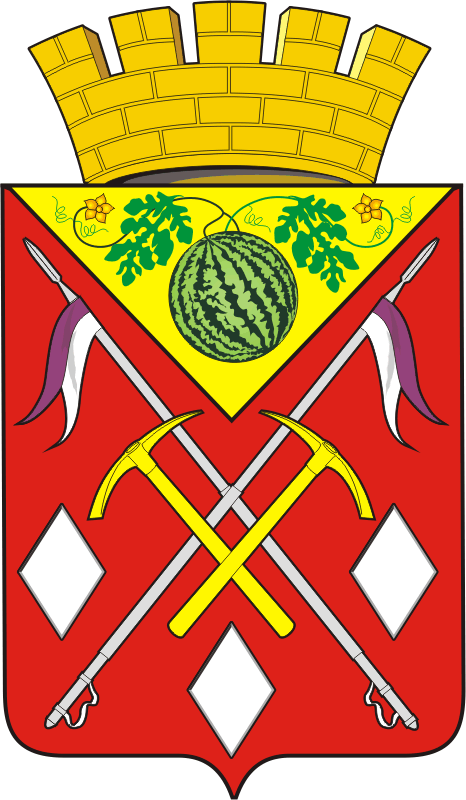 СОВЕТ  ДЕПУТАТОВ МУНИЦИПАЛЬНОГО ОБРАЗОВАНИЯ СОЛЬ-ИЛЕЦКИЙ ГОРОДСКОЙ ОКРУГОРЕНБУРГСКОЙ ОБЛАСТИ15 заседание              		                                                         II созыв27.10.2021		                                                                             г. Соль-ИлецкРЕШЕНИЕ № 127О внесении изменений в решение Совета депутатов от 18.10.2017 № 620 «Об утверждении Порядка размещения на официальном сайте администрации муниципального образования Соль-Илецкий городской округ в сети Интернет и предоставления для опубликования средствам массовой информации сведений о доходах, расходах, об имуществе и обязательствах имущественного характера, представленных лицами, замещающими муниципальные должности»Руководствуясь частью 4.3. статьи 12.1. Федерального закона от 25.12.2008 N 273-ФЗ «О противодействии коррупции», частью 7.4. статьи 40 Федерального закона от 06.10.2003 N 131-ФЗ «Об общих принципах организации местного самоуправления в Российской Федерации», Федеральным законом от 07.02.2011 N 6-ФЗ «Об общих принципах организации и деятельности контрольно-счетных органов субъектов Российской Федерации и муниципальных образований», частью 3 статьи 4 Закона Оренбургской области от 01.09.2017 N 541/128-VI-ОЗ «О порядке представления лицами, замещающими муниципальные должности, должности глав местных администраций по контракту, гражданами, претендующими на замещение указанных должностей, сведений о доходах, расходах, об имуществе и обязательствах имущественного характера и порядке проверки достоверности и полноты сведений, представленных указанными лицами и гражданами», пунктом 8 Указа Президента РФ от 08.07.2013 N 613 «Вопросы противодействия коррупции», распоряжением Губернатора Оренбургской области от 30.12.2014 N 360-р «О требованиях к размещению и наполнению разделов, посвященных вопросам противодействия коррупции, официальных сайтов органов исполнительной власти Оренбургской области в информационно-телекоммуникационной сети «Интернет» и требованиях к должностям, замещение которых влечет за собой размещение сведений о доходах, расходах, об имуществе и обязательствах имущественного характера»,  частью 10 статьи 23 и частью 9.1. статьи 27 Устава муниципального образования Соль-Илецкий городской округ Оренбургской области, Совет депутатов решил:  1. Внести в решение Совета депутатов от 18.10.2017 № 620 «Об утверждении Порядка размещения на официальном сайте администрации муниципального образования Соль-Илецкий городской округ в сети Интернет и предоставления для опубликования средствам массовой информации сведений о доходах, расходах, об имуществе и обязательствах имущественного характера, представленных лицами, замещающими муниципальные должности» следующие изменения: 1.1. В заголовке решения, пункте 1 решения, заголовке приложения к решению слова «в сети Интернет» заменить словами «в информационно-телекоммуникационной сети «Интернет».1.2. Пункт 1 порядка размещения на официальном сайте  администрации муниципального образования Соль-Илецкий городской округ в сети Интернет и  предоставления для опубликования средствам массовой информации сведений о доходах, расходах, об имуществе и обязательствах имущественного характера, представленных лицами, замещающими муниципальные должности (далее – Порядок) изложить в следующей редакции:«1. Настоящий Порядок устанавливает процедуру размещения сведений о доходах, расходах, об имуществе и обязательствах имущественного характера,  представленных лицами, замещающими муниципальные должности (главой муниципального образования Соль-Илецкий городской округ Оренбургской области (далее – глава муниципального образования), депутатами Совета депутатов муниципального образования Соль-Илецкий городской округ Оренбургской области (далее – Совет депутатов), председателем Контрольно-счетной палаты муниципального образования Соль-Илецкий городской округ Оренбургской области (далее – председатель Контрольно-счетной палаты)) на официальном сайте администрации муниципального образования Соль-Илецкий городской округ в информационно-телекоммуникационной сети «Интернет» (далее - официальный сайт) и  предоставления указанных сведений для опубликования общероссийским, региональным и местным  средствам массовой информации  в связи с их запросами.» 1.3. Абзац первый пункта 2 Порядка изложить в следующей редакции:«2. На официальном сайте размещаются и общероссийским, региональным и местным  средствам массовой информации представляются для опубликования сведения о доходах, расходах, об имуществе и обязательствах имущественного характера лиц, замещающих муниципальные должности, а также сведения о доходах, расходах, об имуществе и обязательствах имущественного характера их супруг (супругов) и несовершеннолетних детей:»1.4. В подпунктах «а», «б» пункта 2 Порядка слова «депутатам» заменить словами «лицам, замещающим муниципальные должности».1.5. В подпункте «в» пункта 2 Порядка слова «депутатов» заменить словами «лиц, замещающих муниципальные должности».1.6. Подпункт «г» пункта 2 Порядка изложить в следующей редакции:«г) сведения об источниках получения средств, за счет которых совершены сделки (совершена сделка) по приобретению земельного участка, другого объекта недвижимого имущества, транспортного средства, ценных бумаг (долей участия, паев в уставных (складочных) капиталах организаций), цифровых финансовых активов, цифровой валюты, если общая сумма таких сделок (сумма такой сделки) превышает общий доход лиц, замещающих муниципальные должности, и их супруг (супругов) за три последних года, предшествующих совершению сделки.».1.7. В подпунктах «а», «б», «в» пункта 3 Порядка слова «депутатов» заменить словами «лиц, замещающих муниципальные должности».1.8. В подпункте «г» пункта 3 Порядка слова «депутатам» заменить словами «лицам, замещающим муниципальные должности».1.9. Пункт 5 Порядка изложить в следующей редакции:«5. Размещение на официальном сайте сведений о доходах, расходах, об имуществе и обязательствах имущественного характера, представленных главой муниципального образования –  обеспечивается сектором по вопросам муниципальной службы и кадровой работе  администрации Соль-Илецкого городского округа (далее - сектор по вопросам муниципальной службы и кадровой работе), представленных депутатами - аппаратом Совета депутатов, представленных председателем Контрольно-счетной палаты – аппаратом Контрольно-счетной палаты.».1.10. В пункте 7 Порядка слово «депутатом» заменить словами «лицами, замещающими муниципальные должности».1.11. Абзац первый пункта 8 изложить в следующей редакции:«8. По истечении срока, определенного пунктом 6 настоящего Порядка сектор по вопросам муниципальной службы и кадровой работе, аппарат Совета депутатов, аппарат Контрольно-счетной палаты:».1.12. Подпункт «а» пункта 8 Порядка изложить в следующей редакции:«а) в течение трех рабочих дней со дня поступления запроса от общероссийского, регионального или местного  средства массовой информации сообщает о нем лицу, замещающему муниципальную должность, в отношении которого поступил запрос; ».1.13. Пункт 9 Порядка изложить в следующей редакции:«9. Муниципальные служащие сектора по вопросам муниципальной службы и кадровой работе,  аппарата Совета депутатов, аппарата Контрольно-счетной палаты, обеспечивающие размещение сведений о доходах, расходах, об имуществе и обязательствах имущественного характера на официальном сайте и их представление общероссийским, региональным и местным  средствам массовой информации для опубликования,  несут в соответствии с законодательством Российской Федерации ответственность за несоблюдение настоящего Порядка, а также за разглашение сведений, отнесенных к государственной тайне или являющихся конфиденциальными.»1.14. В приложении к Порядку слова «в сети Интернет» заменить словами «в информационно-телекоммуникационной сети «Интернет».1.15. В ссылке 3 к приложению к Порядку слово «депутата» заменить словами «лица,  замещающего муниципальную должность».2. Решение вступает в силу после официального опубликования (обнародования).3. Контроль исполнения настоящего решения возложить на постоянную мандатную комиссию Совета депутатов.Разослано: депутатам Совета Соль-Илецкого городского округа - 20 экз., сектор по вопросам муниципальной службы и кадровой работе администрации Соль-Илецкого городского округа – 1 экз., Контрольно-счетная палата Соль-Илецкого городского округа – 1 экз.,  прокуратура Соль-Илецкого района - 1 экз.; в дело - 1 экз..Председатель Совета депутатов муниципального образования Соль-Илецкий городской округ_________________ Н.А. КузьминПредседатель Совета депутатов муниципального образования Соль-Илецкий городской округ_________________ Н.А. Кузьмин   Глава    муниципального образования    Соль-Илецкий городской округ    _______________А.А. Кузьмин